El calendario notes guideVocabularioHoy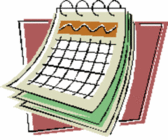 MañanaEl díaLa semanaEl fin de semanaEl mesLa estaciónEl añoDays of the weekMondayTuesdayWednesdayThursdayFridaySaturdaySundayPreguntas y RespuestasWhat day is today? Today is _________________What day is tomorrow?Tomorrow is ______________Los mesesJanuaryFebruaryMarchAprilMayJuneJulyAugustSeptemberOctoberNovemberDecemberLas estacionesWinterSpringSummerFall/AutumnLa fechaTo ask the date?To respond, use the following formula:Examples:It is July 3rd.It is December 25th.It is March 14th.If it is the first of the month, use __________________ instead of uno.The Spanish way to write the date is day + month + year. This is different from our way (month + day + year).ExampleFebruary 29, 20172/29/2017